Individuálna zmluva o preplatení cestovného 
pre člena eRka, dobrovoľného spolupracovníka eRka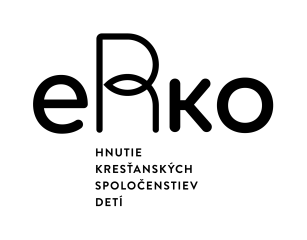 (neoddeliteľná súčasť pri preplácaní samostatných ciest dobrovoľníkov)Zmluva sa uzatvára na základe §51 Občianskeho zákonníka.Poskytovateľ cestovného: eRko – Hnutie kresťanských spoločenstiev detíMiletičova 7,  821 08  BratislavaIČO:  00 605 093IBAN: SK35 3100 0000 0040 0071 3527, Prima banka Slovensko, a.s.Zastúpené (meno a priezvisko): .................................................................	štatutár/koordinátor/administrátorPríjemca cestovného:Člen eRka alebo dobrovoľný spolupracovník: ...........................................................................Trvalé bydlisko: .................................................................. Dátum narodenia: ............................sa dohodli nasledovné:Príjemcovi cestovného bude poskytovateľom cestovného preplatené cestovnév súvislosti s konaním podujatia (názov):.....................................................................................v termíne: ....................................................... na mieste: ..................................................................Cestovné bude preplatené v súlade s internými predpismi eRka a v súlade so zákonom o cestovných náhradách, po predložení potrebných dokladov. Príjemca cestovného je povinný do 5 pracovných dní od uskutočnenia cesty predložiť poskytovateľovi cestovného originály cestovných dokladov, ktoré sú predmetom cestovných náhrad v zmysle tejto zmluvy. Neoddeliteľnou súčasťou tejto zmluvy je formulár „Vyúčtovanie cestovných nákladov“.Príjemca cestovného prehlasuje, že poznatky z podujatia použije vo svojej ďalšej činnosti v organizácii.V .................................................    dňa: .........................................................................................................		.......................................podpis štatutár/koordinátor/administrátor                             podpis príjemcu cestovnéhoeRko - Hnutie kresťanských spoločenstiev detí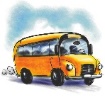 VYÚČTOVANIE CESTOVNÝCH NÁKLADOVNázov podujatia: …………………………………………....................................……………….......…………………Miesto konania: .....................................................................  Dátum konania: .....…….......….…....Meno a priezvisko: ...............................................................  Dátum narodenia: .........................Adresa trvalého bydliska:................................................................................ PSČ: …………..........Adresa prechodného bydliska – v prípade, že tam cesta začínala alebo končila: .................................................................................................................................. PSČ: ………….…......IBAN: SK................................................................... Email/mobil: ...............................................…..  ………………………..........                                                  ..............…………………….....……dátum vyúčtovania                                     podpis účastníka – príjemcu cestovnéhoVyplnené tlačivo spolu s cestovnými dokladmi treba odoslať najneskôr do 5 pracovných dní po podujatí na adresu: eRko-HKSD, Miletičova 7, 821 08  Bratislavaalebo na adresu územia (ak bola taká inštrukcia).Cesta z podujatia dňa: ..........................odchod z .......................…… o …....... hod.príchod do ........................... o ......... hod.Suma: ...……… EUR 
(súčet všetkých cestovných dokladov)Cestovné lístky lepte len jednou stranou tak, aby aj pri ich prípadnom prekrývaní boli prístupné všetky potrebné údaje. Neprelepujte lepiacou páskou! Vytlačené elektronické cestovné lístky priložte.Miesto pre nalepenie cestovných lístkov:(je možné použiť aj zadnú stranu tlačiva)